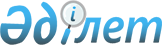 Мемлекеттiк акциялар пакетiнiң бiр бөлiгi қор биржасында сатылатын, шаруашылық жүргiзушi субъектiлер тiзбесiне енгiзiлген кәсiпорындардың мемлекеттiк акциялар пакетiнiң көлемiн айқындау туралы
					
			Күшін жойған
			
			
		
					Қазақстан Республикасы Үкiметiнiң Қаулысы 1997 жылғы 6 маусым N 936. Күші жойылды - ҚР Үкіметінің 1999.09.30. N 1504 қаулысымен. ~P991504
     Қазақстан республикасының Үкiметi қаулы етедi:
     1. "Бағалы қағаздармен биржалық сауда жасауды жандандыру 
жөнiндегi шаралар туралы" Қазақстан Республикасы Үкiметiнiң 1996 
жылғы 15 желтоқсандағы N 1538 қаулысына  
 P961538_ 
  (Қазақстан 
Республикасының ПҮАЖ-ы, 1996 ж., N 52, 499-құжат) сәйкес мемлекеттiк 
акциялар пакетiнiң бiр бөлiгi қор биржасында сатылатын мына шаруашылық 
жүргiзушi субъектiлер сатудың бiрiншi кезеңiне қойылсын:
     "Қазақстан алюминийi" акционерлiк қоғамы - 5 процент;
     "Казхром" акционерлiк қоғамы - 2 процент;
     "Соколов-Сарыбай КБӨБ" акционерлiк қоғамы -  2 процент;
     "Өскемен титан-магний комбинаты" акционерлiк қоғамы - 16,5
процент;
<*>

     "Қазақстан Халықтық Банкi" акционерлiк қоғамы - 10 процент;
     
<*>

     "Оңтүстiк Топар кен басқармасы" акционерлiк қоғамы - 30 процент;
     "Борлы" акционерлiк қоғамы - 10 процент;
     "Шымкент қорғасын зауыты" акционерлiк қоғамының бүкiл
сатылмаған мемлекеттiк пакетi - 39 процент.
     ЕСКЕРТУ. 1-тармақ өзгертiлдi - ҚРҮ-нiң 1998.07.24. N 693
              қаулысымен.  
 P980693_ 
 

     2. Инвестициялық банктер арасында тендердiң екiншi кезеңiн
жүзеге асыру үшiн сатылатын мемлекеттiк акциялар пакетiнiң төменде
келтiрiлген шаруашылық жүргiзушi субъектiлер бойынша мынадай
проценттерi айқындалсын:
     "Жезқазғанцветмет" акционерлiк қоғамы - 5-20 процент;
     "Маңғыстаумұнайгаз" акционерлiк қоғамы - 5-7 процент;
     "Қазақтелеком" акционерлiк қоғамы - 2-4,5 процент;
     "Ақтөбемұнайгаз" акционерлiк қоғамы - 5-15 процент.
<*>

     ЕСКЕРТУ. 1 және 2-тармақтар өзгертiлдi - ҚРҮ-нiң 1997.11.15.
              N 1588 қаулысымен.  
 P971588_ 
 
  
     3. "Мемлекеттiк акциялар пакетiнiң бiр бөлiгi қор биржасында
сатылатын шаруашылық жүргiзушi субъектiлердiң тiзбесiн бекiту туралы"
Қазақстан Республикасы Үкiметiнiң 1996 жылғы 30 желтоқсандағы N 1716
қаулысына  
 P961716_ 
  мынадай өзгерiстер мен толықтырулар енгiзiлсiн:
     Аталған қаулыға N 1 қосымшадағы 12 және 25 жолдар
     "Теңiзмұнайгаз АҚ"
     "Ембiмұнайгаз АҚ" алынып тасталсын;
     реттiк нөмiрi N 33, 34, 35 мынадай мазмұндағы жолдармен
толықтырылсын:
     "33 "Ақтөбемұнайгаз АҚ"
     "34 Лисаков КБК"
     "35 Шығыс Қазақстан мыс-химия комбинаты"

     Қазақстан Республикасының
         Премьер-Министрi
      
      


					© 2012. Қазақстан Республикасы Әділет министрлігінің «Қазақстан Республикасының Заңнама және құқықтық ақпарат институты» ШЖҚ РМК
				